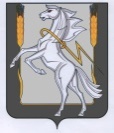 Совет депутатов Рощинского  сельского поселенияСосновского  муниципального  района  Челябинской областитретьего   созыва	                РЕШЕНИЕ                        от 28 декабря  2016 года  № 122п. Рощино О внесения изменений и дополнений  в Правила землепользования и застройки Рощинского сельского поселения Сосновского муниципального района Челябинской областиВ целях исполнения действующего законодательства в области градостроительной деятельности, в соответствии со статьей 33 Градостроительного кодекса Российской Федерации, Федеральным законом от 06.10.2003 № 131-ФЗ «Об общих принципах организации местного самоуправления в Российской Федерации», Уставом  Рощинского сельского поселения Сосновского муниципального района,  протоколом и заключением о результатах публичных слушаний по проекту внесения изменений в Правила землепользования и застройки Рощинского сельского повеления, Совет депутатов Рощинского сельского поселения третьего созыва РЕШИЛ: Правила землепользования и застройки Рощинского сельского поселения Сосновского муниципального района Челябинской области с изменениями  и дополнениями утвердить (прилагаются).Опубликовать в порядке, установленном для официального опубликования муниципальных правовых актов, и разместить настоящее решение на официальном сайте Администрации Сосновского муниципального района в сети «Интернет».Решение вступает в силу со дня его официального опубликования.Контроль исполнения настоящего Решения оставляю за собой.Глава поселения                                                                   С.Г. КудринаПредседатель Совета депутатов                                                А. И. ЕвстигнеевРощинского сельского поселения